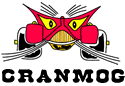 MORGAN SPORTS CAR CLUBCRANMOGOpen Meeting Wednesday 14th November 2018 @ 8.30pm The Chequers, Houghton Conquest	PAST EVENTS:1.1	Sat 3rd November – Allon White’s Breakfast Club 1.2	9th -11th Nov 2018 – Classic Motor Show at the NEC  	2.0 	COMING UP ( See website for more details)2.1	Sun 25th November – Cranmog Annual Cheese and Wine Extravaganza. This year it will be at Allon White’s dealership, Cranfield. Starts at 12 noon. Bring a bottle and glasses, £5 per person payable at the door. Contact Dave and Ann Albert2.2	Sat 1st  December – Allon White’s Breakfast Club – The Scalextric Challenge! 2.3	Tues 1st January 2019 – Vintage Stony – Market square, Stony Stratford, MK11 1BE. New Year’s day event in town centre from 9.30am – 2pm www.vintagestony.co.uk for more details2.4	Sunday 6th January – Bicester Sunday Scramble 2.5 	Fri/Sat 18th -19th January – Cranmog Birthday Party weekend. Cranmog goes to the Circus. Full details and to book go to the Cranmog website.Birthday Party night on Sat 19th but make a weekend of it and stay Friday night as well. 3.0	HOT OFF THE PRESS/NEW EVENTS3.1	22nd -24th March 2019 – MSCC Dinner Dance and Annual Awards at the Abbey Hotel, Malvern 3.2	Sun 31st March 2019 – Pitstone Museum – Visit to the Pitstone Museum along with the Ford Model T  Club and Oxmog. More details nearer the time  3.3	Sun 28th	 April – Drive it Day – The Jim Barry Memorial Run  & Stilton Cheese Annual Classic vehicle event. Starting at the Falcon Inn, Uppingham from 9.30am and then follow the suggested route finishing at the Bell, Stilton (PE7 3RA). Stop at any of the pubs on route for lunch or take a picnic in the grounds of the New Lodge Farm shop in Bulwick or enjoy a hog roast there. Charge of £2.50 per car and £2 per passenger. Full details on the Cranmog website or www.stiltoncheeserun.webs.com  Very sadly the organiser Jim Barry, passed away unexpectedly. His wife Joy wants to run the event in his honour next year and make it the biggest Drive it Day’ ever.Paul Roblett has taken on the challenge and is now involved in the organisation. 3.4	Friday 21st June – Sunday 23rd June 2019 – MOG2019 The Victory Run, Morgans in Nelson’s county	Register on the website www.victorymog2019.org 4.0        REMINDERS:  4.1	Wednesday 9th January 2019 - Advance notice of Cranmog AGM. Members wishing to raise issues at the AGM shall notify the Centre Secretary in writing at least 2 weeks prior to the AGM or by Wednesday 26th December. All officer posts will be up for re-election. Nomination forms for the Officer posts must be submitted to the Secretary by Wednesday 26th December.4.1	MSCC Travel Club for the Vintage Revival at Montlhéry 10th-13th May 2019. Several Cranmog members have booked. See www.MSCCTravelclub.com for full details4.2	7th – 9th June 2019 – Yorkshire weekend staying at the Mallyon Spout Hotel, Goathland, Whitby.	Fully Booked. See website Contact Jacqui Booth  5.0	REGALIA MATTERS 6.0	LOOKING AHEAD and Event Planning for 2019: -             Please check the Cranmog website for up to date information and any new items.7.0	ANY OTHER STUFF: -  	Medical Detection Dogs – Save your stamps!!   Please leave about a 1 cm border around the stamp. They get £20 for every A4 envelope I send.8.0	DATE OF NEXT MEETING:   - Wednesday 12th December 2018 No formal meeting. Get into the festive mood with an evening of Christmas Carols ably assisted by members from the Bedford Town Band. Extra sandwiches and nibbles have been ordered! 